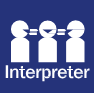 If you need help reading or understanding English, ask our staff for help or call the Telephone Interpreter Service1 on (03) 9605 3056. You can also ask if this information is available in your preferred language.Fees and costs you may be chargedEffective 28 November 2019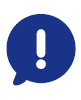 Because you are not covered by Medicare, Australia’s public health system, if you need any of the services listed here, you will have to pay before you are treated. This list does not include all possible fees and charges that could apply, so you may also get a bill for something that is not shown here.It is worth noting that:not all services listed in this document will apply to youwe have listed some of the more common item codes in this leaflet to help you check the cover you may have with an insurance provider (if applicable) before you agree to treatmentwe will do our best to give you an accurate estimate, but sometimes costs may change because of the amount of time you spend in hospital or the amount of care you need.Emergency Department servicesEmergency Department attendance fee (also called facility fee and treatment), before you see a doctor or receive treatment		Item code: n/a				Cost: $440Diagnostic services (e.g. X-rays, scans, blood tests, etc.)Tests ordered by the Emergency Department doctor. Costs vary – ask your treating doctor for details					Item code: MBS code will be on your bill	Cost: VariesInpatient servicesStaying in a hospital bed, same day (includes Short Stay Unit)			Cost: $1,000Staying in a hospital bed overnight, per night (includes Short Stay Units)	Cost: $1,300–$4,000Staying in intensive care, per night						Cost: $4,000Staying in (heart) coronary care, per night					Cost: $3,000Receiving daytime (cancer) oncology services, per day				Cost: Up to $4,000Accommodation in the special care nursery, per night				Cost: $2,000Operating theatre charges. Costs vary and align with the Medical Benefits 
Schedule, National Procedure Banding and published TAC theatre fees. 
Ask your treating doctor for details.						Cost: VariesHospital in the Home, per visit; i.e. a medical and care service provided to 
receive care in their own home or at another suitable location			Cost: $2501. We provide the Telephone Interpreter Service free of charge. If you need to see an interpreter in person, we can arrange that for you but thereis a per-hour charge. Please ask our staff for details.Inpatient services (continued)Birthing/Delivery suite charges							Cost: Varies	If you have cover with an Australian health insurance fund, costs align
	with the Medical Benefits Schedule, National Procedure Banding and 
	published TAC theatre fees.
	If you have an Eastern Health Maternity Package, this fee is included in
	your package.Caesarean section charges, including the birthing/delivery suite			Cost: Varies
If you have cover with an Australian health insurance fund, costs align
	with the Medical Benefits Schedule, National Procedure Banding and 
	published TAC theatre fees.
	If you have an Eastern Health Maternity Package, this fee is included in
	your package.Outpatient servicesFirst appointment (including obstetricians)
					Item code: 110				Cost: $350Next and ongoing appointments, per visit (including obstetricians)
					Item code: 116				Cost: $240	Midwife appointment, per visit	Item code: n/a				Cost: $240
If you have an Eastern Health Maternity Package, this fee is included in your
package.Domiciliary care, per visit (extended post-natal care after the birth; i.e. the 
midwife checks the mother and baby at home)
					Item code: n/a				Cost: $250Orthoses and prosthesesProstheses (e.g. items used during surgical procedures like surgical mesh, wire, screws). Costs vary and are specific to items used.		Item code: Code will be on your bill		Cost: As per hospital costsOrthoses (e.g. braces and splints). Costs vary and are specific to items used. 
					Item code: n/a				Cost: As per hospital costsYou can find more fees and charges information on our website We publish a list of current fees at www.easternheath.org.au/feesandcosts.Any questions or need help? Call Patient Revenue Services on 1300 020 276 from 8.00 a.m. to 4.30 p.m. Monday to Friday (AEST) – except on public holidays – or email patient.accounts@easternhealth.org.au if you have any questions about your fees and charges. Protecting your privacy Eastern Health is committed to protecting your privacy. We will keep your personal information secure and disclose information about you only when required or permitted by law. We comply with relevant privacy legislation. If you would like more information, please ask a staff member, visit our web site www.easternhealth.org.au or call 1300 342 255.Eastern Health is accredited by the Australian Council on Healthcare Standards.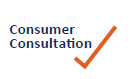 